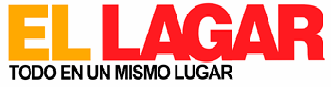 Corporación Comercial El Lagar S.ACed. Juridica: 3-101-303248Telef: 2217-9400	Fax : 2259-4502   Email: licitaciones@ellagar.com	9/4/2021DIRECCION:25 MTS ESTE DEL CEMENTERIO DE DESAMPARADOS.PODER JUDICIAL2021CD-000012-ARPCMCSBItemCant.CodigoNombreU/MImpPrecio UniPrecio linea160INVERSOR DE CORRIENTE COBRA 12V-110 400W 800W PICO C/PUERTO USBUND13,00%₡	34.650,00₡    207.900,00MONTO EN LETRAS:  DOSCIENTOS TREINT Y CUATRO MIL NOVECIENTOS VEINTISIETE COLONES CON 00/100MONTO EN LETRAS:  DOSCIENTOS TREINT Y CUATRO MIL NOVECIENTOS VEINTISIETE COLONES CON 00/100MONTO EN LETRAS:  DOSCIENTOS TREINT Y CUATRO MIL NOVECIENTOS VEINTISIETE COLONES CON 00/100MONTO EN LETRAS:  DOSCIENTOS TREINT Y CUATRO MIL NOVECIENTOS VEINTISIETE COLONES CON 00/100MONTO EN LETRAS:  DOSCIENTOS TREINT Y CUATRO MIL NOVECIENTOS VEINTISIETE COLONES CON 00/100MONTO EN LETRAS:  DOSCIENTOS TREINT Y CUATRO MIL NOVECIENTOS VEINTISIETE COLONES CON 00/100SUBTOTAL₡    207.900,00MONTO EN LETRAS:  DOSCIENTOS TREINT Y CUATRO MIL NOVECIENTOS VEINTISIETE COLONES CON 00/100MONTO EN LETRAS:  DOSCIENTOS TREINT Y CUATRO MIL NOVECIENTOS VEINTISIETE COLONES CON 00/100MONTO EN LETRAS:  DOSCIENTOS TREINT Y CUATRO MIL NOVECIENTOS VEINTISIETE COLONES CON 00/100MONTO EN LETRAS:  DOSCIENTOS TREINT Y CUATRO MIL NOVECIENTOS VEINTISIETE COLONES CON 00/100MONTO EN LETRAS:  DOSCIENTOS TREINT Y CUATRO MIL NOVECIENTOS VEINTISIETE COLONES CON 00/100MONTO EN LETRAS:  DOSCIENTOS TREINT Y CUATRO MIL NOVECIENTOS VEINTISIETE COLONES CON 00/100IV₡	27.027,00MONTO EN LETRAS:  DOSCIENTOS TREINT Y CUATRO MIL NOVECIENTOS VEINTISIETE COLONES CON 00/100MONTO EN LETRAS:  DOSCIENTOS TREINT Y CUATRO MIL NOVECIENTOS VEINTISIETE COLONES CON 00/100MONTO EN LETRAS:  DOSCIENTOS TREINT Y CUATRO MIL NOVECIENTOS VEINTISIETE COLONES CON 00/100MONTO EN LETRAS:  DOSCIENTOS TREINT Y CUATRO MIL NOVECIENTOS VEINTISIETE COLONES CON 00/100MONTO EN LETRAS:  DOSCIENTOS TREINT Y CUATRO MIL NOVECIENTOS VEINTISIETE COLONES CON 00/100MONTO EN LETRAS:  DOSCIENTOS TREINT Y CUATRO MIL NOVECIENTOS VEINTISIETE COLONES CON 00/100TOTAL₡    234.927,00